Välkomna till föreningen!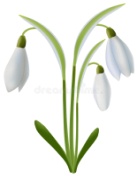 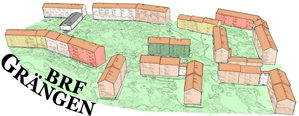 Sedan infobladet i december har vi fått nya grannar i form av Karin på Siljansvägen 43, Erik på Årstavägen 115 och Therese på Siljansvägen 73. Vi önskar er alla varmt välkomna och vi hoppas att ni kommer trivas bra här i föreningen! Sophämtning på vikttaxaVi har från och med årsskiftet beslutat att gå över från fast pris på sophämtning till att vi betalar en rörlig avgift baserad på vikten av soporna som hämtas sk vikttaxa. Antal hämtningsdagar påverkas ej utan skillnaden är att vi kommer betala för hushållssoporna vi faktiskt slänger. Stockholm vatten och avfall höjer 2022 den fasta hämtningstaxan kraftigt jämfört med vikttaxa för att uppmuntra att vi ska återvinna mera. Preliminära beräkningar indikerar att det kommer vara ett lönsamt byte för Grängen och vi kan även göra det än mer fördelaktigt genom att bli än bättre på att sopsortera och lämna i återvinningsstationerna. Därmed uppmanar vi alla att sortera ut glas, metall, papper & plast för att gemensamt spara pengar.  Sopor intill sopbehållare I början av januari låg det säckar med sopor intill Grängens sopbehållare. Det här är inget som töms av Stockholm vatten och avfall utan föreningen får betala vår fastighetsförvaltare för att åka och slänga soporna på återvinningscentralen. Om ni har utrensning som genererar säckar med sopor får ni ta dessa till återvinningcentralen i Östberga själva eller förvara i ert förråd för att slänga i containern som ställs upp i samband med städdagarna.AvgiftshöjningStyrelsen beslutade i november att  månadsavgiften skall höjas med 1 % från och med 220101. Storholmen missade tyvärr att implementera detta trots besked, och kommer att lägga in höjningen med 1% from kvartal 2 med mellanskillnaden för kvartal 1 retroaktivt. Årsstämma, måndag 23/5Datum för årsstämman är nu bestämd.  I samband med det vill vi påminna om att sista dagen för att kunna lämna in en motion är den 28 februari 2022. Information om hur du skriver en motion finns på anslagstavlan i trapphuset och på vår hemsida. Motionen kan mailas till info@grangen.se eller lämnas i vårt brevinkast på expeditionen, Siljansv. 56.Felanmälan till StorholmenVi vill återigen påminna om att samtliga fel ni upptäcker inom våra gemensamma delar ska anmälas direkt till Storholmen, telefon 08-520 252 00, info@storholmen.se eller via formulär på www.storholmendirekt.seInglasning av balkonger På förekommen anledning vill vi informera om att det krävs bygglov vid inglasning av balkonger.  Det finns inget föreningsgemensamt bygglov sedan tidigare utan man behöver söka bygglov individuellt. Kopia på beviljad ansökan lämnas sedan in till styrelsen.Föremål i trapphus och i källargångar
Ur brandsäkerhetssynpunkt vill vi påminna om att det är förbjudet att förvara lösa föremål i källargångar eller trapphus. Lösa föremål, t ex barnvagnar, pulkor, cyklar, dörrmattor, blomkrukor, skor eller dylikt kan utgöra en stor säkerhetsrisk vid brand eller behov av utrymning. Av säkerhetsskäl är det därför mycket viktigt att vi alla tar ansvar för att hålla rent utanför den egna dörren och i källargångarna. Vi har noterat specifikt att det finns många föremål i källargangen under Årstavägen 103-111. Vänligen flytta dessa!GästrummetNu är gästrummet helt klart, ny trinett utan spisplattor och med en fungerande kyl. I stället för spis finns en mikrovågsugn och fönstren mot gården är äntligen utbytta mot öppningsbara.Radonmätningen Vår senaste radonmätning blev tyvärr ofullständig p g a att för få lägenheter ingick. Den behöver därför kompletteras med mätningar i ytterligare ett antal lägenheter. Samtliga dosor är nu utplacerade .OVK (obligatorisk ventilationskontroll)Vi vill påminna om att alla medlemmar som fått nedslag på OVK besiktningen behöver åtgärda sina fel innan 1 april. Därefter görs ombesiktning, kanalerna rensas och vår självdragsventilation ska fungera bättre igen.  Om medlemmen inte utfört åtgärderna i tid eller på felaktigt sätt, får hen själv stå för nya ombesök. Om du inte redan gjort det, ta kontakt med Johanna på Ventexpert som genomfört mätningen på 073–3953021 eller johanna@ventexpert.se, eller med annan aktör som kan vara behjälplig.Styrelsen Brf GrängenKontakt: info@grangen.se, Facebook ”Brf Grängen” eller via brevlådan på Föreningsexpeditionen på Siljansvägen 56.